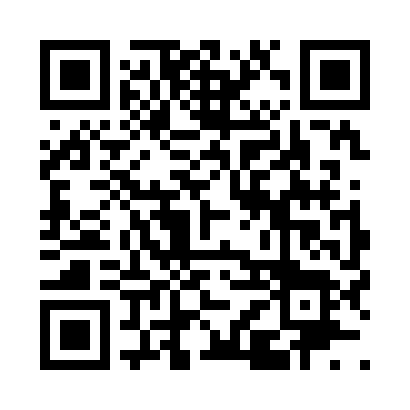 Prayer times for Nye, Montana, USAMon 1 Jul 2024 - Wed 31 Jul 2024High Latitude Method: Angle Based RulePrayer Calculation Method: Islamic Society of North AmericaAsar Calculation Method: ShafiPrayer times provided by https://www.salahtimes.comDateDayFajrSunriseDhuhrAsrMaghribIsha1Mon3:385:351:235:339:1111:082Tue3:395:361:235:339:1111:083Wed3:405:361:245:339:1111:074Thu3:415:371:245:339:1011:075Fri3:425:381:245:339:1011:066Sat3:435:381:245:339:1011:057Sun3:445:391:245:339:0911:048Mon3:455:401:245:339:0911:039Tue3:475:411:255:339:0811:0210Wed3:485:421:255:339:0811:0111Thu3:495:421:255:339:0711:0012Fri3:515:431:255:339:0610:5913Sat3:525:441:255:339:0610:5714Sun3:545:451:255:339:0510:5615Mon3:555:461:255:329:0410:5516Tue3:575:471:255:329:0310:5317Wed3:585:481:255:329:0310:5218Thu4:005:491:265:329:0210:5119Fri4:015:501:265:329:0110:4920Sat4:035:511:265:319:0010:4721Sun4:055:521:265:318:5910:4622Mon4:065:531:265:318:5810:4423Tue4:085:541:265:308:5710:4324Wed4:105:551:265:308:5610:4125Thu4:115:561:265:308:5510:3926Fri4:135:571:265:298:5410:3827Sat4:155:581:265:298:5310:3628Sun4:176:001:265:298:5110:3429Mon4:186:011:265:288:5010:3230Tue4:206:021:265:288:4910:3031Wed4:226:031:265:278:4810:29